Бескаркасное Кресло-шайба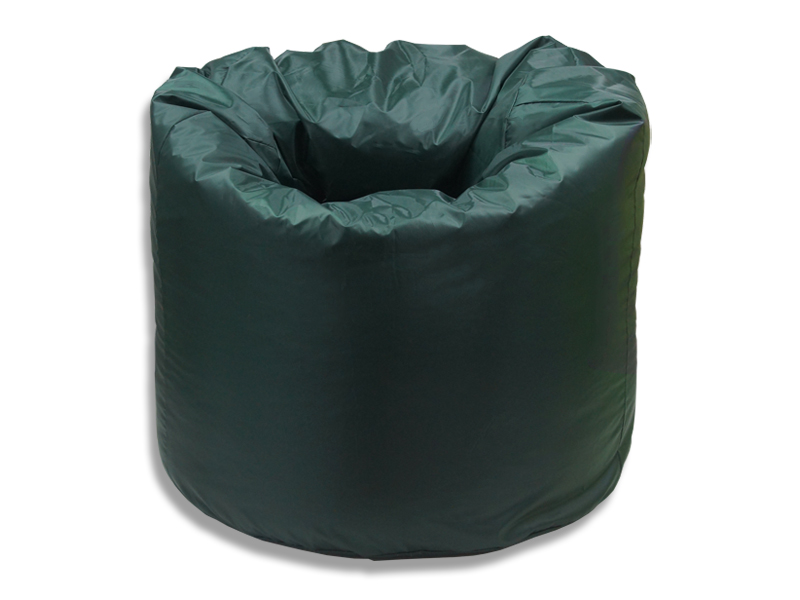 № п/пХарактеристикаЗначение1Кресло-шайба состоит из 2-х чехлов. Верхний чехол съемный. Внутренний чехол заполнен шариками из пенополистеролаСоответствие2Объем350 л3МатериалТкань Оксфорд, Спанбонд4НаполнительГранулы пенополистерола